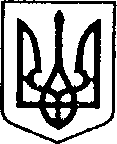 УКРАЇНАЧЕРНІГІВСЬКА ОБЛАСТЬН І Ж И Н С Ь К А    М І С Ь К А    Р А Д АВ И К О Н А В Ч И Й    К О М І Т Е ТР І Ш Е Н Н ЯВід 09 листопада 2023 року          м. Ніжин	                                         № 511        Про надання дозволу Яковенку Василю Володимировичу  на перепоховання його брата Яковенка Івана Володимировича Відповідно до ст.ст. 28, 40, 42, 59, 73 Закону України «Про місцеве самоврядування в Україні», статті 21 Закону України «Про поховання та похоронну справу», та Регламенту виконавчого комітету Ніжинської міської ради, затвердженого рішенням Ніжинської міської ради Чернігівської області від 24 грудня 2020 року №27-4/2020, виконавчий комітет вирішив:Надати дозвіл   Яковенку Василю Володимировичу  на перепоховання його брата Яковенка Івана Володимировича з Фрунзівського кладовища м. Ніжина, на кладовище с. Дофінівка Одеського району Одеської області.Перепоховання Яковенка Івана Володимировича здійснити за рахунок його брата Яковенка Василя Володимировича. Заступнику начальника Управління житлово-комунального господарства та будівництва Сіренко С.А. забезпечити оприлюднення даного рішення на офіційному сайті Ніжинської міської ради.Контроль за виконанням даного рішення покласти на першого заступника міського голови з питань діяльності виконавчих органів ради Вовченка Ф.І.Міський голова                                                                    Олександр КОДОЛА                                                                                                                                                                                 ПОЯСНЮВАЛЬНА ЗАПИСКАдо проекту виконавчого комітету «Про надання дозволу Яковенку Василю Володимировичу  на перепоховання його брата Яковенка Івана Володимировича»Проект рішення виконавчого комітету «Про надання дозволу Яковенку Василю Володимировичу  на перепоховання його брата Яковенка Івана Володимировича» передбачає надання дозволу брату померлого здійснити перепоховання за власний рахунок. Підставою для підготовки проекту рішення є заява Яковенка Василя Володимировича  на перепоховання його брата Яковенка Івана Володимировича з Фрунзівського кладовища м. Ніжина, на кладовище с. Дофінівка Одеського району Одеської областіПроект рішення підготовлений з дотриманням норм ст.ст. 28, 40, 42, 59, 73 Закону України «Про місцеве самоврядування в Україні», статті 21 Закону України «Про поховання та похоронну справу», та Регламенту виконавчого комітету Ніжинської міської ради, затвердженого рішенням Ніжинської міської ради Чернігівської області від 24 грудня 2020 року №27-4/2020;Прийняття рішення надасть можливість родичам померлого здійснити перепоховання.Заступник начальника УЖКГ та будівництва                                 	Світлана СІРЕНКО